                                           Holly Park School                                         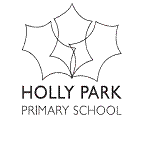 Marking and Feedback PolicyRationaleMarking and feedback is a powerful tool in assessment of learning and all children have the right to have their work acknowledged through feedback which demonstrates respect for the work produced. Regular feedback keeps the teacher in tune with individual needs and abilities and helps raise standards. Feedback is an essential part of teaching and learning and is an integral component in pupil progress. We have reviewed our marking policy because we have realised that our 'deep marking' policy was a burden on staff, did not necessarily move learning on and we have researched better ways of providing feedback:Meaningful feedback that improves pupils’ work does not have to be written (Department for Education’s marking review group and the Education Endowment Foundation)Most pupils need a low level of scaffolding or prompts, but very few need extensive modelling and ‘hand-holding' through extensive marking.AimsAt Holly Park we aim to:Provide consistency and continuity in marking and feedback throughout the school so that children have a clear understanding of teacher expectationsEncourage children to look at mistakes in a positive wayRaise standards by celebrating successes and encouraging children to improve on their last piece of workCreate a dialogue which will aid progression and improve children’s confidence and self esteemHelp pupils to understand how well they are doing, where a piece of work can be improved and offer additional challenges that extend learningProvide teachers with information about future planningDevelop children's ability to self and peer assessOur policy is underpinned by the evidence of best practice from the Education Endowment Foundation and other expert organisations. The Education Endowment Foundation research shows that effective feedback should:Redirect or refocus either the teacher’s or the learner’s actions to achieve a goalBe specific, accurate and clearEncourage and support further effortNot overload a child – it needs to be meaningfulProvide specific guidance on how to improve and not just tell students when they are wrongOur policy on feedback has at its core a number of principles:The sole focus of feedback and marking should be to further children’s learningEvidence of feedback and marking is incidental to the process; we do not provide additional evidence for external verificationWritten comments should only be used where they are accessible to students according to age and abilityFeedback delivered closest to the point of action is most effective, and as such, feedback delivered in lessons is more effective than comments provided at a later dateFeedback is provided as part of assessment processes in the classroom, and takes many forms other than written commentsFeedback is a part of the school’s wider assessment processes, which aim to provide an appropriate level of challenge to pupils in lessons, allowing them to make good progressAll pupils’ work should be reviewed by teachers at the earliest appropriate opportunity so that it might impact on future learning.  When work is reviewed, it should be acknowledged in booksFeedback will be positive, motivating and constructiveIt will be at the child’s level of comprehensionIt will be related to a specific learning objective for that piece of work or a target the child is working onIt will identify what has been done well and what still needs improvementIt will positively impact on the child’s progressIt will be consistent throughout the schoolWherever possible, it will be discussed and completed with the child presentFeedback may be given in one of three ways:Immediate – at the point of teachingSummary – at the end of a lesson/taskReview – away from the point of teaching (including written comments)Writing FeedbackFor all activities either during or after a lesson, look through the class's work and note down any common mistakes or misunderstandings. The teacher will look through the work in pupils’ books, and is aware of what has often been misunderstood and uses this for future lessons,For extended pieces of writing (at least fortnightly)  in individual books, highlight the pre prepared stamps that are stuck in books for end of year expectations (expectation sheets)  to highlight off in green or pinkPeer and self-marking should be used sparingly and in extended pieces of writing should only focus one or two aspects of the expectations. Peer and self-editing of work should still be part of the writing process.For more exercise based writing lessons e.g SPAG or short written tasks – the learning objective will be highlighted in pink or green. If the objective has been partially met the L.O will be dashed in pink.At the start of the next lesson, (if the work is ongoing) show an example of a piece of good work completed by a pupil Point out the good aspects of the work to the whole class  -  for example, descriptive language or perfect punctuationRun through the common misconceptions/mistakes /improvements needed with the whole class the next day. Next, show an (anonymised) piece of work that needs some improvement or a teacher prepared oneCorrect mistakes and make changes with the classPupils have time to look over their own work and correct their mistakes. For a very few pupils who need more help (SEND):If they need even more help, highlight a specific section of their work  to help them find the error e.g punctuation errors if it is felt they would not be aware where to find themSometimes:those who need more help may work with the teacher or a a teaching assistant  on the aboveFor more able pupils, teachers might provide an additional pointer during the editing stage, such as ‘think about which other words could be used to describe X’, for exampleThis approach can be described as ‘strategic minimal marking’. The teacher starts with the assumption that no pupil actually needs much more help aside from the scaffolding and modelling already done in the lesson. It works on the basis that the whole point of feedback is actually to 'feed forwards', and ensure the pupil knows what to do next time.Pupils do have the stamps for year group expectations highlighted for longer pieces of writing so the pupil knows to focus on that.  Best practice is that the teacher does this as much as possible in guided writing sessions with the children.If they need even more help, the teacher highlights the stamp as above but highlights a specific section to help the pupil find the error.Pointing out individual errors is the last resort and is only done when a pupil is really struggling.This process takes more in-class time than the previous system of written marking. A whole lesson can be spent reflecting on a previous lesson's work if it was a longer piece of writing. This supports mastery in marking.Examples of expectation sheets to be highlighted: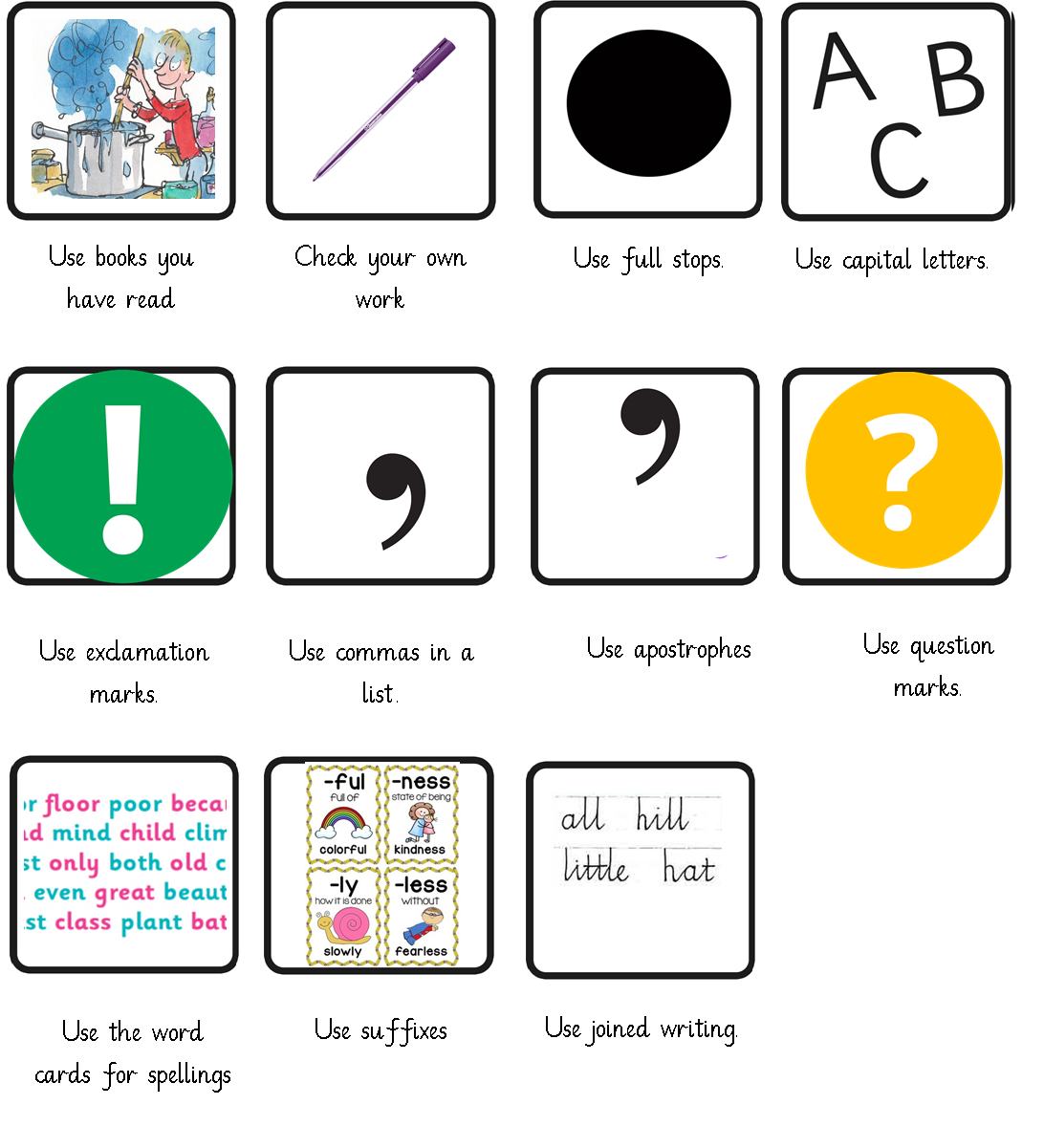 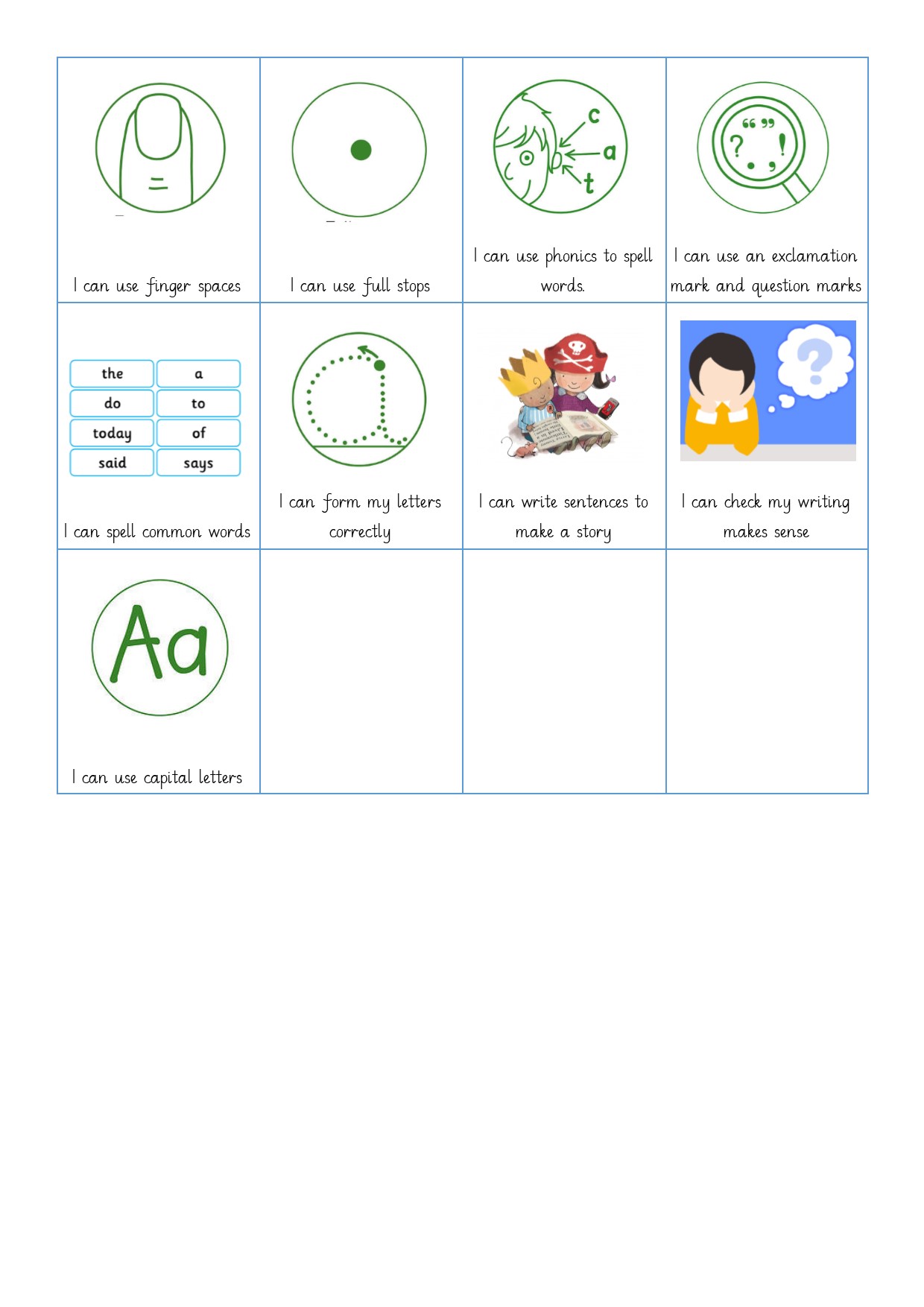 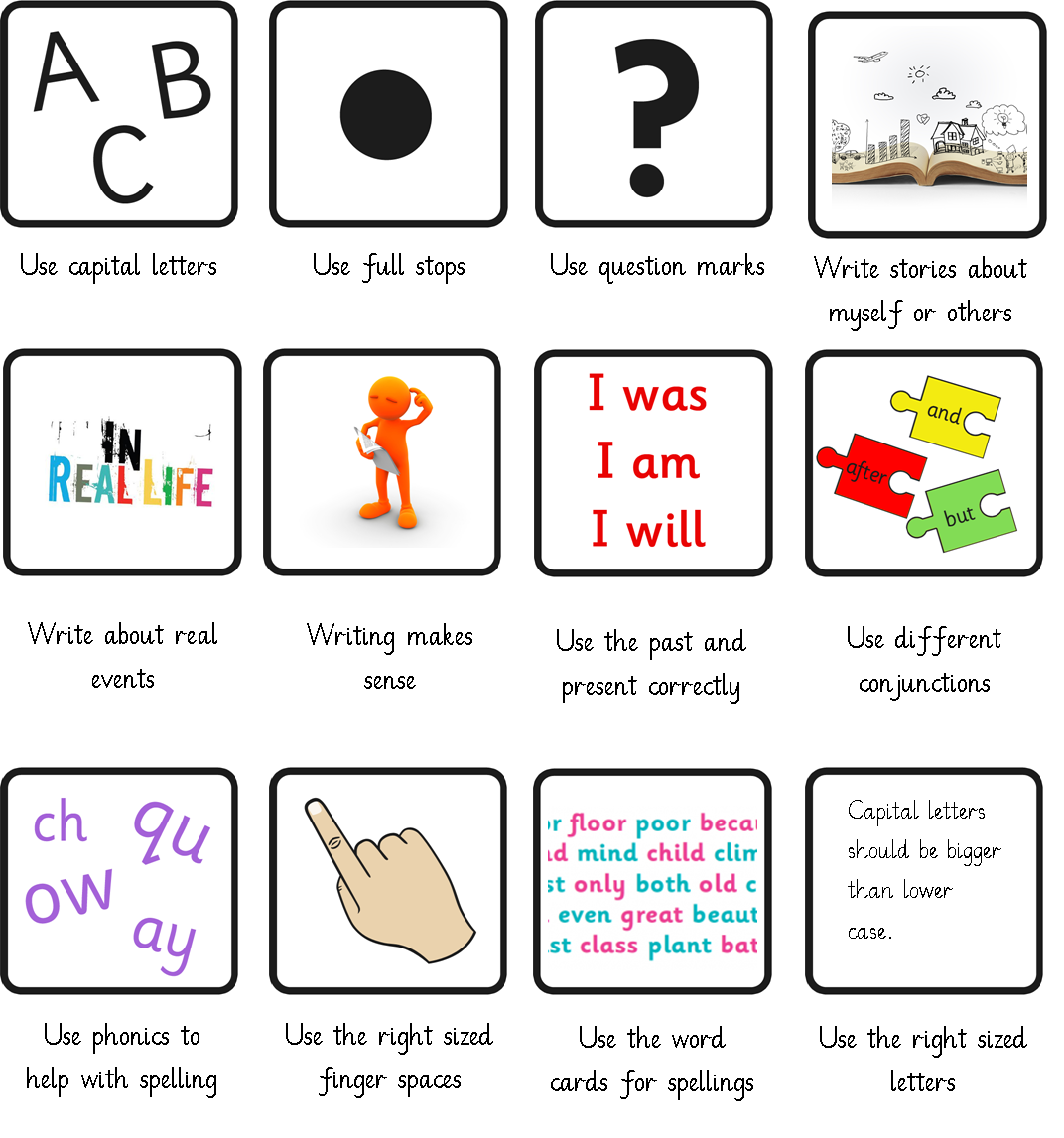        Y1 EXS                                     Y2 EXS                                          Y2GDS          Y3 EXS                            Y5 EXSMathsIn KS1The teacher will highlight the learning objective pink or green at the end of a sessionAs part of the integrated day the teacher will give verbal feedback to the children as they goThe teacher will make observations of learning and next stepsThe teacher will mark as they go with children and scaffold and support as necessaryThe teacher will model best methods in the books to support learningIn KS2The majority of maths work will be marked by the pupils themselves. Pupils are taught to self-check their work in lessons, as they go along. The teacher then doesn't have to take books home and pupils don't have to wait until the next lesson to find out they have misunderstood a concept.The teacher will highlight the learning objective pink or green at the end of a sessionThe teacher will always be working with groups of children across the week – and may indeed work with a couple of different groups of children in one lesson. Groupings are therefore flexible and indeed a teacher may have peel away groups after initial teacher input. The groups of children that teachers work with will often be determined as a result of AFL – from the previous lesson to see who needs consolidation or who needs extension etc. We aim to ensure that no child is forgotten and that over the course of time all children will receive some support of some sort from an adult. Teachers need to be aware of all the children in the class and we recognise that whilst children may appear to be getting their maths work correct, they may still need confidence building and that every child can be given support and guidance or extension.Whilst working with these various groupings in a lesson the teacher – will make observations of learning, support and extend as necessary and will model best methods and make corrections to support learning. They will make written comments in books as necessary. Every child working with the teacher that day will have the teachers initials in a circle in their book. In lessons, facilitate opportunities for  pupils to check their work throughout the lesson (approx. every 20 mins). At times, the teacher will use a visualiser to model ways of checking that lesson’s problems; for example, show pupils to add numbers in a different order to check their additionUse a ‘3 before me’ system for struggling pupils: first they try to fix their mistake themselves, then they ask a peer for help, then a group of their peers, and then finally they ask youAs with writing, look through the class’s work after the lesson and note down any common mistakes or misunderstandings for the next lesson Go through good and (anonymised) bad examples in front of the class at the start of the next session to make teaching pointsAt the end of a unit of maths work – there will be a White Rose unit test. The learning objectives covered in the unit will be printed and stuck in maths books. The objectives will be highlighted based on the test and ongoing formative assessment. Foundation SubjectsFor all activities either during or after a lesson, look through the class's work and note down any common mistakes or misunderstandings. The teacher will look through the work in pupils’ books, and is aware of what has often been misunderstood and uses this for future lessons,The learning objective will be highlighted in pink or green to show if the learning objective has been met. If it has been partially met, the L.O will be dashed in pink.Comments will be written when the teacher or child  can evidence either the greater knowledge that a child is showing through the comments they have made rather than based on the end product. Comments may also be recorded to show he clear misconceptions children have. From Y2, an AFL activity will take place before all subjects are taught (e.g science, DT, art, history etc) to find out: What the child knows and what they want to find out. At the end of a unit of work the children will be asked to write down what they now know. This will act as an assessment and will show progress in that subject. This activity will be recorded in books. Spelling and Handwriting work will be acknowledgement marked with comments as necessaryMarking keys and editingPink and Green are used for all highlighting when marking – Tickled pink, Green for growth.Teacher comments are written in greenAll pupil responses (self marking, peer marking, responding to teacher comments) should be in purple pen.Marking of HomeworkHomework is marked by the class teacher. CGP workbook homework (maths and grammar) will be marked together as a class at the start or end of a lesson.Monitoring and evaluationAs part of our regular audits, members of the Senior Leadership Team and Curriculum Leaders will review samples of work and carry out pupil interviews from each class to monitor the implementation of this policy. The Learning Council will regularly review marking and marking may be reviewed by our Network Inspector.  This policy will be reviewed by governors annually at the Learning & Teaching Committee.The desired outcomes for this policy are improvement in children’s learning and greater clarity amongst children and parents concerning children’s achievements and progress. Document ControlRevision HistorySigned by DistributionTypeWhat it looks likeEvidence (for observers)ImmediateIncludes teacher gathering feedback from teaching, including mini-whiteboards, book work, etc.Takes place in lessons with individuals or small groupsOften given verbally to pupils for immediate actionMay involve use of a teaching assistant to provide extra support or further challengeMay re-direct the focus of teaching or the taskMay include highlighting/annotations according to the marking codeLesson observations/learning walksSome evidence of annotations or use of marking code/highlightingImprovements evident in books, either through editing or further workSummaryTakes place at the end of a lesson or activityOften involves whole groups or classesProvides an opportunity for evaluation of learning in the lessonMay take form of self – or peer – assessment against an agreed set of criteriaIn some cases, may guide a teacher’s further use of review feedback, focusing on areas of needLesson observations/learning walksTimetabled pre – and post – teaching based on assessmentMay be reflected in selected focus review feedback (marking)ReviewTakes place away from the point of teachingMay involve written comments/annotations for pupils to read/respond toWill probably involve looking through the class set of booksProvides teachers with opportunities for assessment of understandingLeads to adaptation of future lessons through planning, grouping or adaptation of tasksMay lead to targets being set for pupils’ future attention, or immediate actionAcknowledgment of work completedWritten comments and appropriate response /actionAdaptations to teaching sequences tasks when compared to planningUse of annotations to indicate future groupingsParagraphsHeadings and subheadings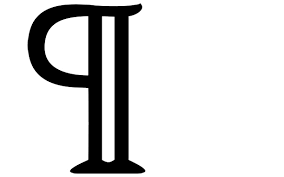 Correct tenseI go to school.I went to school.I have been to school.First personThird personI am happy.He is happy.She is happy.We are happy.They are happy.    Capital lettersFull stopsA Other punctuation? ! , ‘  “ “‘a’ or ‘an’a balloonan appleSpelling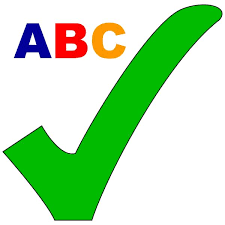 Conjunctions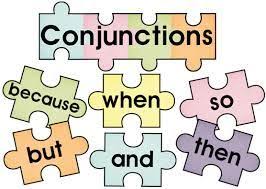 AdverbsPrepositionsWhere?When?How?Describe characters and setting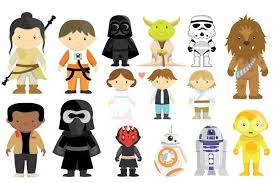 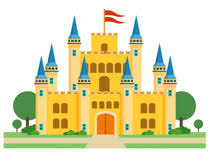 Joined handwriting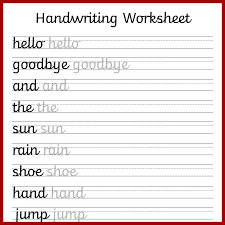 LO:  To write my own Greek Myth.Criteria (non-negotiable):Has used appropriate grammar and vocabulary. Has used neat handwriting, with letters joined.Has evaluated and edited their writing, making changes to vocabulary, grammar and punctuation.Criteria (specific):Has described and developed setting, character and narrative.Has used ellipses…Has separated clauses using semi-colons or colons.   **Challenge Set**Has used passive verbs.LO:  To write an instruction leaflet on becoming a Highwayman.Criteria (non-negotiable):Has used appropriate grammar and vocabulary.Has used neat handwriting, with letters joined.Has evaluated and edited their writing, making changes to vocabulary, grammar and punctuation.Criteria (specific):Has used headings, bullet points and underlining to guide the reader.Has used a colon to indicate the beginning of a list.Has used modal verbs.Has structured work using headings, sub-headings, columns, bullets or tables.VersionRevision DateRevised ByRevision1.0Autumn 2013Govs T&LUpdated1.1Autumn 2014Govs T&LUpdated 1.2October 2015Govs T&LUpdated 1.3September 2016Govs AchievementUpdated1.4Autumn 2017Govs AchievementReviewed with pupils, staff & governors & Rewritten 1.5Autumn 2018Govs AchievementReviewed 1.6 Autumn 2019Ann PelhamRewritten with DHT and phase leadersNameSignatureDateHeadteacherAnn PelhamChair of GovernorsTim GraveneyShared withStaff via school serverParents via WebsiteGovernors via committee meetingsDate for next reviewSummer 2020